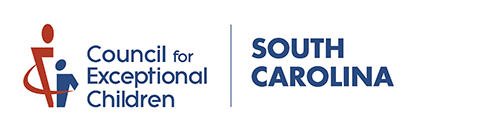 2020-2021 Exceptional Educator of the Year Nomination InformationNominations must be received by December 15, 2020. Nomination Criteria*_____ 	Has been a South Carolina resident since at least January 1, 2015._____	Is currently employed full-time at a South Carolina school or district and is involved in direct special education teaching or provision of speech or other related services that directly serve students with disabilities._____	Is certified in his or her area of employment._____	Holds membership and is active in at least one professional organization. *Current SCCEC Executive Committee members are not eligible for awards.Nomination Narrative and Letter of Recommendation_____	Please provide a narrative of no more than two single-spaced pages about the nominee that describes:Why the nominee should be selected as Exceptional Educator of the Year for 2019-2020.The nominee’s biggest accomplishments are as a special education professional.How the nominee has demonstrated exemplary performance over a period of time as a special educator (not less than five years), as shown through such qualities as innovation, creativity, and the ability to inspire students.The nominee’s involvement in a professional organization, including any leadership responsibilities.The nominee’s professional awards, if any.The nominee’s educational background and achievements._____	Provide at least one letter of recommendation from someone other than the nominator who is familiar with the nominee’s work (e.g., immediate supervisor, a former or current student, a parent of a former or current student).Nominee_____	Provide a narrative of no more than two single-spaced pages describing:A brief description of your accomplishments as a special educator, including specific examples of ways in which students have been inspired through the provision of an innovative and creative program and/or training provided to other school staff. A description of any awards received.Membership and active involvement in professional organizations.Submit application and supporting documents through the link found on the SCCEC Awards homepage: http://community.cec.sped.org/sc/awards.  Link will be active September 1, 2020 and responses will be collected through 11:59pm on December 15, 2020.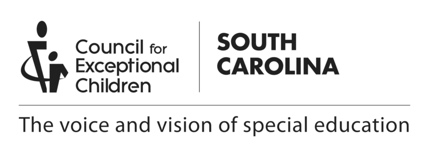 Nominee: 	_____________________________________________________Reviewer #: 	_____________________________________________________2020-2021 Exceptional Educator of the Year AwardRating Score SheetSECTION I  (* Nominee must meet ALL criteria in this section to qualify for consideration. *)Please verify that the nominee meets the following criteria:_____	Has been a South Carolina resident since at least January 1, 2014 (five years)._____	Is currently employed fulltime at a South Carolina school or district and is involved in direct special education teaching or provision of speech or other related services that directly serves students with disabilities.        _____	Is certified in his or her area of employment.       _____	Holds membership and is active in at least one professional organization. 	    Please verify that the: _____ 	Nomination includes at least one letter of recommendation.		Specify letter source(s): 	__________________________________________________					__________________________________________________					__________________________________________________C. Please verify that the nominee has submitted a personal letter. SECTION IIPlease rate the following (maximum number of points is noted for each item):________	Demonstrates innovation and creativity (25 points)Considerations: 	Designs new and innovative program components.				Implements creative programs to enhance student success.				Expands and/or accommodates programs to accommodate learners.				Displays creativity in program delivery.________	Demonstrates ability to inspire students.(25 points)		Considerations: 	Serves as a role model for students.				Finds innovative methods to motivate and challenge students. 					Evidence that efforts made result in successful student outcomes.________	Demonstrates involvement with students beyond the classroom.(20 points)Considerations:	Collaborates with other professionals outside of special education to meet students’ needs.Facilitates and is involved with students’ participation in school and district activities.Facilitates and is involved with students’ participation in community activities and projects.________	Demonstrates professional involvement.(20 points) 	Considerations: 	Holds membership and is active in professional organization. (assign full 20 points if  the nominee is a member of SC CEC)				Has current or previous leadership responsibility in professional organization(s).				Collaborates, mentors, works with other education professionals.	________	Overall impression of the nominee and written application (10 points)	Considerations:	Nominee has received professional rewards or other recognition of achievement.		Nominee has demonstrated overall exemplary performance over a period of time.		Nominee has shown desire to improve professional skills by attending workshops, training seminars, classes.________	TOTAL SCORE (0 – 100)Additional Comments/ Justification for Scores: ________________________________________________________________________________________________________________________________________________________________________________________________________________